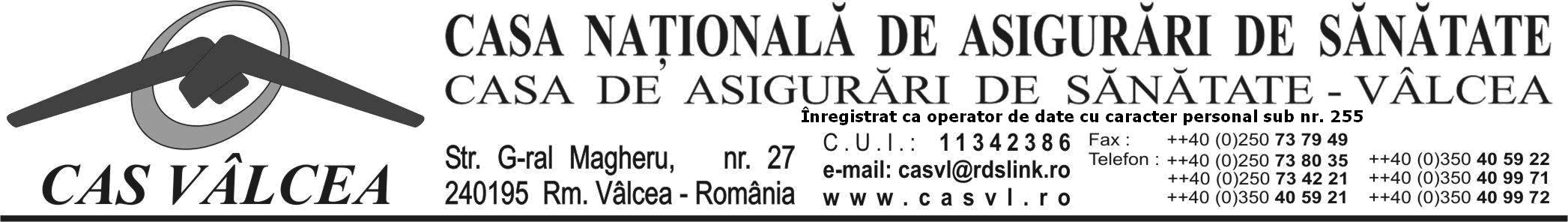 DOCUMENTE NECESARE ÎN VEDEREA INCHEIERII DE CONTRACTE PE ANUL 2018 CU FURNIZORII  DE INGRIJIRI MEDICALE LA DOMICILIUIn conformitate cu dispozitiile Ordinului nr.1011/709/2020 pentru modificarea și completarea prevederilor Ordinului ministrului sănătății și al președintelui Casei Naționale de Asigurări de Sănătate nr. 397/836/2018 privind aprobarea Normelor metodologice de aplicare în anul 2018 a Hotărârii Guvernului nr. 140/2018 pentru aprobarea pachetelor de servicii și a Contractului-cadru care reglementează condițiile acordării asistenței medicale, a medicamentelor și a dispozitivelor medicale în cadrul sistemului de asigurări sociale de sănătate pentru anii 2018-2019 și pentru stabilirea unor măsuri în contextul situației epidemiologice determinate de răspândirea coronavirusului SARS-Co-V2, respectiv: „Casele de asigurări de sănătate pot stabili și alte termene de contractare, în funcție de necesarul de servicii medicale, de medicamente și unele materiale sanitare în tratamentul ambulatoriu sau de dispozitive medicale în ambulatoriu, în limita fondurilor aprobate fiecărui tip de asistență.” Atragem atenţia tuturor furnizorilor de servicii medicale, medicamente şi dispozitive medicale că nerespectarea acestui termen duce la neîncheierea contractelor cu furnizorii respectivi.Documente OBLIGATORII NECESARE încheierii contractelor CONFORM H.G. nr. 140/2018 PENTRU APROBAREA CONTRACTULUI-CADRU privind condiţiile acordării INGRIJIRILOR MEDICALE LA DOMICILIU în cadrul sistemului de asigurări sociale de sănătate pentru anul 2019:a) dovada de evaluare a furnizorului, valabilă la data încheierii contractului, cu obligaţia furnizorului de a o reînnoi pe toată perioada derulării contractului; dovada de evaluare nu se depune la contractare de furnizorii care au evaluare în termen de valabilitate la data contractării; dovada de evaluare se depune la contractare numai de furnizorii noi, de furnizorii care au evaluarea făcută de altă casă de asigurări de sănătate decât cea cu care furnizorul doreşte să intre în relaţie contractuală sau valabilitatea acesteia este expirată;    b) contul deschis la Trezoreria Statului sau la bancă, potrivit legii;    c) codul de înregistrare fiscală - codul unic de înregistrare sau codul numeric personal - copia buletinului/cărţii de identitate al/a reprezentantului legal, după caz;    d) dovada asigurării de răspundere civilă în domeniul medical pentru furnizor, valabilă la data încheierii contractului, cu obligaţia furnizorului de a o reînnoi pe toată perioada derulării contractului;    e) cererea/solicitarea pentru intrare în relaţie contractuală cu casa de asigurări de sănătate;    f) lista cu personalul de specialitate autorizat;    g) copie de pe actul constitutiv;    h) împuternicire legalizată pentru persoana desemnată ca împuternicit legal în relaţia cu casa de asigurări de sănătate, după caz;    i) certificatul de membru al CMR pentru fiecare medic care îşi desfăşoară activitatea la furnizor într-o formă prevăzută de lege şi care funcţionează sub incidenţa contractului, valabil la data încheierii contractului şi reînnoit pe toată perioada derulării contractului, document care se eliberează/avizează şi pe baza dovezii de asigurare de răspundere civilă în domeniul medical;    j) certificatul de membru al OAMGMAMR pentru asistenţii medicali care îşi desfăşoară activitatea la furnizor într-o formă prevăzută de lege, valabil la data încheierii contractului, şi reînnoit pe toată perioada derulării contractului, document care se eliberează/avizează şi pe baza dovezii de asigurare de răspundere civilă în domeniul medical;    k) autorizaţia de liberă practică pentru kinetoterapeuţi/balneofiziokinetoterapeuţi/profesori de cultură fizică medicală, valabilă la data încheierii contractului;    l) copie a actului doveditor prin care personalul îşi exercită profesia la furnizor;    m) copie a actului de identitate pentru medici şi asistenţii medicali;    n) programul de activitate al furnizorului, programul de activitate al medicilor şi al personalului medico-sanitar care îşi desfăşoară activitatea la furnizor, care se completează pentru fiecare în parte: nume, prenume, CNP, programul de lucru/zi, profesiao) declaratie pe propria raspundere a reprezentantului legal ca nu a incheiat sau nu incheie pe parcursul derularii raporturilor contractuale cu casa de asigurari de sanatate contracte, conventii sau alte tipuri de intelegeri cu alti furnizorip) declaraţie pe propria răspundere cu privire la contractele încheiate cu casele de asigurări de sănătate, al cărei model este prevăzut în norme (conform Anexa 31F );Medicii, pentru a intra în relaţie contractuală cu casa de asigurări de sănătate, trebuie să deţină semnătură electronică extinsă/calificată.Documentele necesare încheierii contractelor se transmit în format electronic asumate fiecare în parte prin semnătura electronică extinsă/calificată a reprezentantului legal al furnizorului. Reprezentantul legal al furnizorului răspunde de realitatea şi exactitatea documentelor necesare încheierii contractelor.	Documentele solicitate în procesul de contractare sau în procesul de evaluare a furnizorului existente la nivelul casei de asigurări de sănătate nu vor mai fi transmise la încheierea contractelor, cu excepţia documentelor modificate sau cu perioadă de valabilitate expirată, care se transmit în format electronic cu semnătura electronică extinsă/calificată.calendarul de contractare pe anul 2019 il puteti consulta pe site-ul cas valcea: www.casvl.roSubcomisia de contractareIngrijiri medicale la domiciliuEc. Ramona SerbanEc. Ligia Ofelia Kocsis